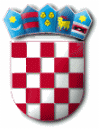 REPUBLIKA HRVATSKAZADARSKA ŽUPANIJAOPĆINA GRAČACOPĆINSKI NAČELNIKKLASA: 400-03/23-01/8URBROJ: 2198-31-01-23-1Gračac, 7. veljače 2023. g.	Temeljem članka 11. Zakona o financiranju političkih aktivnosti, izborne promidžbe i referenduma (»Narodne novine“ 29/19, 98/19) i članka 47. Statuta Općine Gračac («Službeni glasnik Zadarske županije» 11/13, „Službeni glasnik Općine Gračac“ 1/18, 1/20, 4/21), općinski načelnik utvrđujeIZVJEŠĆEo iznosu raspoređenih i isplaćenih sredstava iz proračuna za redovito godišnje financiranje stranaka i nezavisnih vijećnika u 2022. godiniI.	Iz Proračuna Općine Gračac u 2022. godini temeljem Odluke o raspoređivanju sredstava političkim strankama i nezavisnim vijećnicima Općinskog vijeća u 2022. godini („Službeni glasnik Općine Gračac“ 9/21- dalje: Odluka) planirana je, raspoređena i izvršena isplata sredstava za redovito godišnje financiranje političkih stranaka i nezavisnih vijećnika, kako slijedi:II.	Ovo Izvješće objavit će se na službenoj mrežnoj stranici Općine Gračac www.gracac.hr. OPĆINSKI NAČELNIK:                                   				    Robert Juko, ing.Stranka odnosnonezavisni vijećnikMjesečni iznos u kunama:Ukupan iznos raspoređenih sredstava za 2022. prema Odluci u kunama:  Ukupan iznos isplaćenih sredstava za 2022. u kunama:Hrvatska demokratska zajednica HDZ1.939,6023.275,2023.275,20Samostalna demokratska srpskastrankaSDSS1.119,0013.428,0013.428,00Demokratski savezSrba DSS1.119,0013.428,0013.428,00Domovinski pokretDP410,304.923,604.923,60Listagrupe biračavijećnica SlavicaMiličić410,304.923,604.923,60